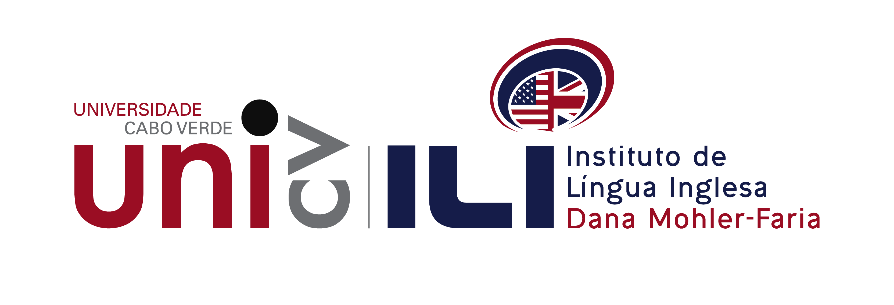 AT THE END OF THE DAYTerrific!!!Some days are better, Some days are worse. Look for the blessing Instead of the curse. Be positive, stay strong, And get enough rest. You can't do it all, But you can do your best.-Doe Zantamata 